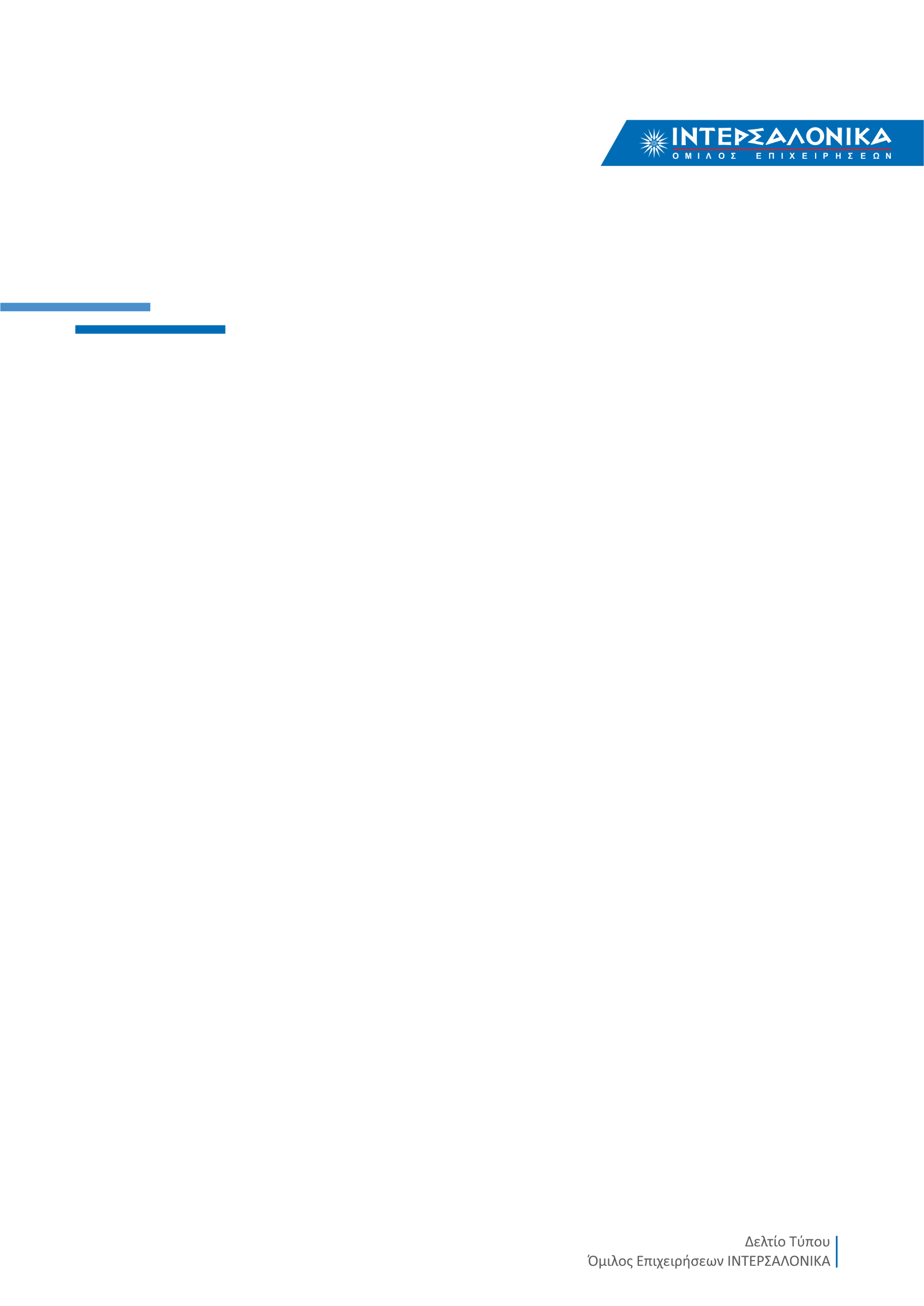 Θεσσαλονίκη, 13 Ιανουαρίου 2023ΔΕΛΤΙΟ ΤΥΠΟΥΕξ’ αποστάσεως πρόγραμμα προετοιμασίας για τις εξετάσεις πιστοποίησης ασφαλιστικού πράκτορα Σύμφωνα με τις ανακοινώσεις της Τράπεζας της Ελλάδος, οι ημερομηνίες διεξαγωγής του νέου κύκλου εξετάσεων για την απόκτηση Πιστοποιητικού Επαγγελματικών Γνώσεων Ασφαλιστικού Πράκτορα στην Αθήνα, στις 18 και 19 Φεβρουαρίου.Η απόκτηση του εν λόγω Πιστοποιητικού αποτελεί βασική προϋπόθεση για την εγγραφή στο Επιμελητήριο, όσων επιθυμούν να ασκήσουν το επάγγελμα του Ασφαλιστικού Πράκτορα, αλλά και υποχρέωση των υπαλλήλων Επιχειρήσεων Ασφαλιστικής Διαμεσολάβησης και Ασφαλιστικών Επιχειρήσεων, που ασχολούνται άμεσα με την διανομή ασφαλιστικών προϊόντων.Για όσους προγραμματίζουν να συμμετέχουν στις εξετάσεις, το Εκπαιδευτικό Κέντρο του Ομίλου ΙΝΤΕΡΣΑΛΟΝΙΚΑ «Δημήτριος Βαρσάμης» διοργανώνει εξ’ αποστάσεως πρόγραμμα προετοιμασίας, διάρκειας 30 διδακτικών ωρών, το οποίο θα πραγματοποιηθεί από την Δευτέρα 30 Ιανουαρίου μέχρι την Παρασκευή 10 Φεβρουαρίου 2023. Για περισσότερες πληροφορίες μπορείτε να επικοινωνήσετε με το Εκπαιδευτικό Κέντρο του Ομίλου ΙΝΤΕΡΣΑΛΟΝΙΚΑ «Δημήτριος Βαρσάμης»:-  τηλεφωνικά στο 2310 492270, 2310 492182 -  μέσω email edu@intersalonica.gr